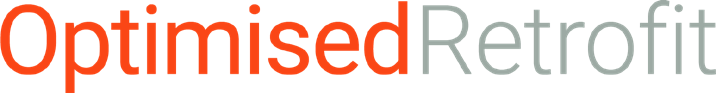 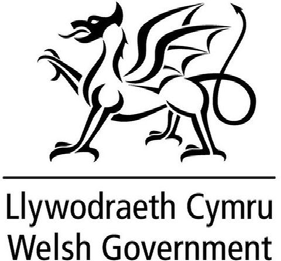 Ffurflen GaniatâdData Mesurydd ClyfarMae Llywodraeth Cymru yn datblygu ffyrdd newydd o wneud cartrefi'n fwy effeithlon o ran ynni ac yn helpu i leihau faint o nwyon tŷ gwydr sy'n llygru ein hamgylchedd. Bydd eich cartref a'ch data yn chwarae rhan bwysig wrth benderfynu pa systemau ynni fydd yn cael eu gosod yng nghartrefi Cymru yn y dyfodol. Mae gwybodaeth fanylach am hyn a'r data a gesglir wedi'i nodi yn yr Hysbysiad Preifatrwydd Ôl-osod er mwyn Optimeiddio.Fel rhan o'r prosiect Ôl-osod er mwyn Optimeiddio, hoffai Llywodraeth Cymru hefyd ddefnyddio'r data o'ch Mesurydd Clyfar sydd wedi'i osod ar hyn o bryd. Bydd y data o'ch mesurydd clyfar yn cael eu casglu ar ein rhan gan eich Landlord, a gall gynnwys asiantiaid a ddefnyddir ganddynt (fel Sero Technologies). Bydd y data yn cael ei gasglu bob hanner awr o’ch mesurydd.  Llywodraeth Cymru fydd y rheolydd data ar gyfer yr wybodaeth hon, a bydd yn ei phrosesu gyda'ch caniatâd.Bydd eich data Mesurydd Clyfar yn dweud wrthym am eich defnydd o ynni, megis pa mor aml y mae eich boeler yn cynhesu eich dŵr, pa mor aml y byddwch yn troi eich gwres ymlaen ac ati. Bydd y data hyn yn helpu Llywodraeth Cymru i ddeall pa mor ddefnyddiol yw'r systemau ynni modern o ran lleihau'r ynni a ddefnyddiwch. Os ydych yn rhoi caniatâd i'r data o'ch mesurydd clyfar gael eu rhannu â Llywodraeth Cymru ar gyfer y prosiect, ticiwch y blwch isod. Ticiwch yma i gadarnhau eich bod yn rhoi caniatâd:Gallwch ofyn i ni roi'r gorau i brosesu'r data o'ch mesurydd clyfar ar unrhyw adeg. Dywedwch wrthym os ydych am i ni roi'r gorau iddi drwy ysgrifennu atom drwy'r post neu drwy e-bost i'r canlynol:RhaglenOlosodErMwynOptimeiddio@llyw.cymruBeth ddylech chi ei wneud os ydych chi eisiau rhagor o wybodaeth?Os oes gennych unrhyw gwestiynau neu bryderon am unrhyw beth yn y ddogfen hon, gallwch gysylltu â ni drwy RhaglenOlosodErMwynOptimeiddio@llyw.cymru a byddwn yn hapus i drafod y mater gyda chi.I gael gwybod rhagor am yr wybodaeth a gedwir gan Lywodraeth Cymru a'r defnydd a wneir ohoni, neu os ydych am arfer eich hawliau o dan GDPR y DU, gweler y manylion cyswllt isod:Swyddog Diogelu DataLlywodraeth CymruParc CathaysCaerdyddCF10 3NQE-bost: Swyddogdiogeludata@llyw.cymruOs nad ydych yn hapus â sut mae eich data personol yn cael eu prosesu, gallwch gwyno i Swyddfa'r Comisiynydd Gwybodaeth sy'n rheoleiddio diogelu data yn y DU – ond cysylltwch â ni yn gyntaf, gan y byddwn bob amser yn ceisio datrys unrhyw faterion neu bryderon.  Gellir cysylltu â'r Comisiynydd Gwybodaeth yn:Swyddfa’r Comisiynydd GwybodaethWycliffe HouseWater LaneWilmslowCheshireSK9 5AFFfôn: 0303 123 1113 (cyfradd leol)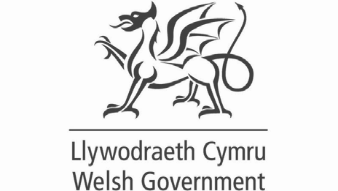 